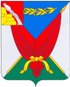 Совет народных депутатовВерхнемамонского муниципального районаВоронежской областиР Е Ш Е Н И Еот «26» декабря 2018г. № 31------------------------------------------------------------------с. Верхний МамонО внесении изменений в решение Совета народных депутатов Верхнемамонского муниципального района от 25.04.2016г. № 14 «Об утверждении Порядка увольнения (освобождения от должности) в связи с утратой доверия лиц, замещающих муниципальные должности и Порядка применения к лицам, замещающим должности муниципальной службы в органах местного самоуправления Верхнемамонского муниципального района взысканий за несоблюдение ограничений и запретов, требований о предотвращении или об урегулировании конфликта интересов и неисполнение обязанностей, установленных в целях противодействия коррупции»В соответствии с Федеральным законом от 06.10.2003 № 131-ФЗ «Об общих принципах организации местного самоуправления в Российской Федерации», Федеральным законом от 02.03.2007 № 25-ФЗ «О муниципальной службе в Российской Федерации», Федеральным законом от 25.12.2008 № 273-ФЗ «О противодействии коррупции», Уставом Верхнемамонского муниципального района Совет народных депутатов РЕШИЛ:1. Внести изменения в решение Совета народных депутатов Верхнемамонского муниципального района от 25.04.2016г. № 14 «Об утверждении Порядка увольнения (освобождения от должности) в связи с утратой доверия лиц, замещающих муниципальные должности и Порядка применения к лицам, замещающим должности муниципальной службы в органах местного самоуправления Верхнемамонского муниципального района взысканий за несоблюдение ограничений и запретов, требований о предотвращении или об урегулировании конфликта интересов и неисполнение обязанностей, установленных в целях противодействия коррупции»:1.1. в приложении 1 абзац второй пункта 1.11. изложить в новой редакции:«При этом решение об увольнении (освобождении от должности) в связи с утратой доверия должно быть принято не позднее трех лет со дня совершении коррупционного правонарушения. В указанные сроки не включается время производства по уголовному делу.»;1.2. в приложении 2 в пункте пункта 3.4:а) абзац второй изложить в новой редакции:«При этом взыскание не может быть применено позднее трех лет со дня совершения проступка. В указанные сроки не включается время производства по уголовному делу.»;б) абзац третий исключить.2. Опубликовать настоящее решение в официальном периодическом печатном издании «Верхнемамонский муниципальный вестник».3. Настоящее решение вступает в силу с 1 января 2019г.Глава Верхнемамонского муниципального района                                                                      Н.И.БыковПредседатель Совета народныхдепутатов Верхнемамонского муниципального района                                                                        А.А.Трунов